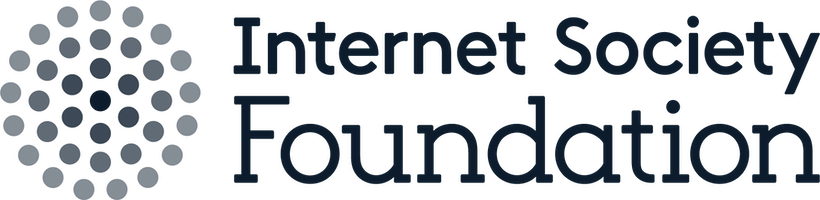 Bienvenue sur le portail d'examen des demandes de bourses de la Fondation Internet SocietyConnexion :Nom d’utilisateurMot de passeConnexionMot de passe oublié ?Êtes-vous responsable d'un chapitre de l'ISOC ?Connectez-vous ci-dessous avec vos identifiants de l'ISOCConnexion à un chapitre de l'ISOCNouveau dans le systèmeInscrivez-vous iciVous avez besoin d'aide ? fluxx_help@isocfoundation.org